«Я хочу увидеть музыку….»«Живопись – это поэзия, которую видят, но не слышат.Поэзия – это живопись, которую слышат, но не видят.                              Музыка – это поэзия и живопись, слитая воедино».Леонардо да Винчи.      Нас ежедневно окружает огромное количество звуков. Накапливая музыкально-слушательский опыт, обогащая его восприятием доступных произведений русской и зарубежной классической,  народной, детской  музыкой у детей формируются основы музыкальной культуры, развивается  музыкально-эстетическое отношение  к музыке.  Известно, что наиболее полному, образному восприятию музыки способствует синтез различных видов искусства, в частности, музыки и изобразительного искусства. Обращение на музыкальной образовательной деятельности к картинам русских художников стало уже привычным для детей. Поэтому, такое, казалось бы, «скучное» занятие, как слушание музыкальных произведений становится наиболее понятным и увлекательным. 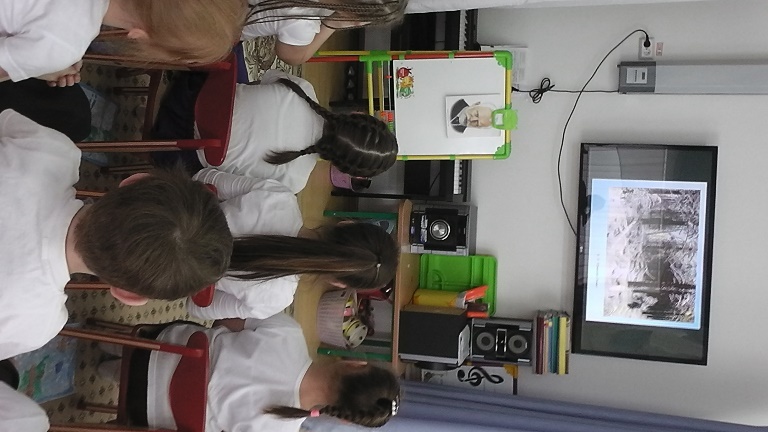 А более интересным для детей оно становиться, когда они начинают «рисовать  музыку».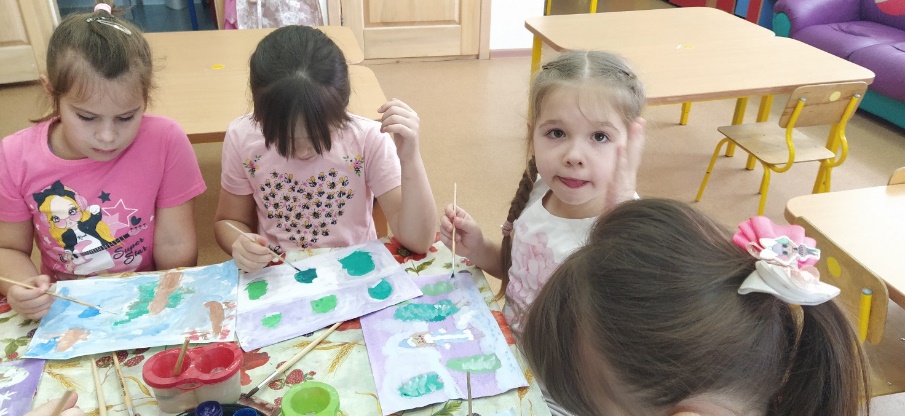  «Рисование музыки» является творческим процессом передачи впечатлений от музыки на бумагу. Кого-то музыка  может очень сильно вдохновить, а кого-то нет. Но равнодушным на таких занятиях никто не остается. Чтоб заинтересовать детей слушанием музыки,  при подготовке  занятий большую помощь оказывает развивающее пособие «Слушаем и рисуем музыку»  О.П. Радыновой, Н.В. Барышевой, Ю.В. Пановой.4 альбома для детей по возрастам - 3-4, 4-5, 5-6,6-7 лет содержат репродукции картин, музыкальные произведения, близкие им по образному содержанию, подборку стихотворений, созвучных изобразительным и музыкальным образам.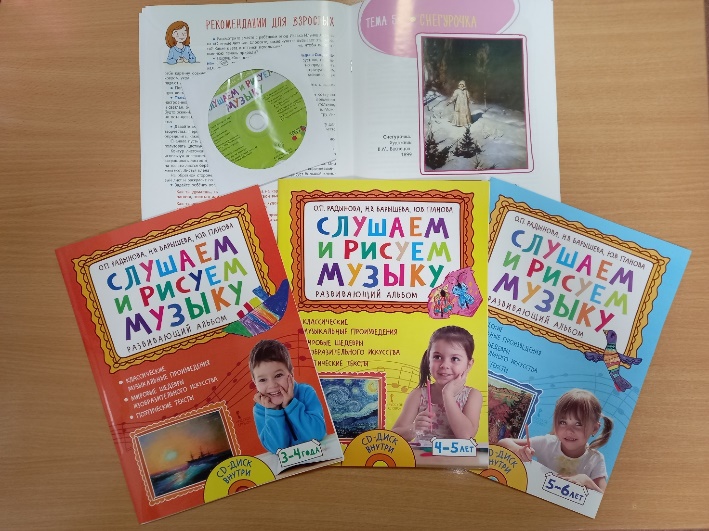 В подготовительной группе, например,  при подготовке к Новогодним праздникам после того как дети прослушали  произведение П.И. Чайковского «Русский танец» из балета «Лебединое озеро» и рассмотрели  репродукцию картины В.М. Васнецова «Снегурочка»,   в группе вместе с воспитателем изобразили в рисунке Снегурочку.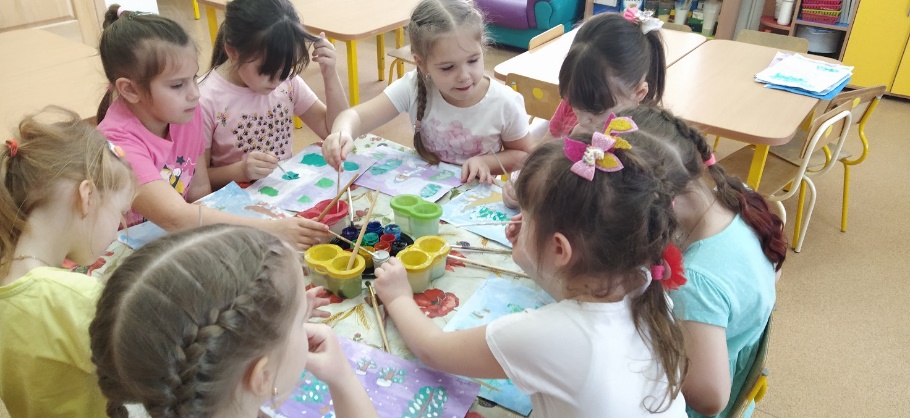 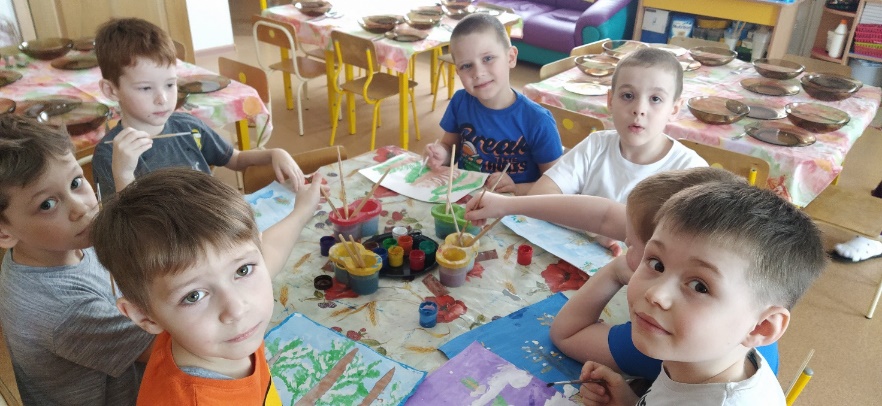 Продолжая тему зимы, рассматривая репродукции картин известных художников:  К. Крыжицкого, И. Шишкина, И. Левитана, слушая музыкальное произведение Чайковского «Зимние грезы» вдохновились на изображение зимнего пейзажа «Лес зимой».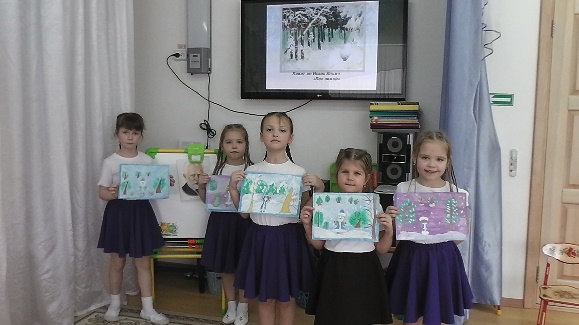 Рисунки получились очень разнообразными, красочными, насыщенными.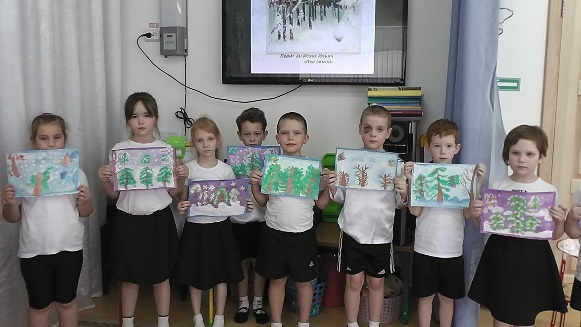 Перенося мелодию на бумагу, дети учатся рисовать, думать, развивают фантазию и воображение. Они приобщаются к высокой художественной культуре. Личность каждого ребенка развивается эстетически.